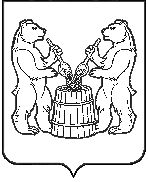 АДМИНИСТРАЦИЯУСТЬЯНСКОГО МУНИЦИПАЛЬНОГО РАЙОНААРХАНГЕЛЬСКОЙ ОБЛАСТИПОСТАНОВЛЕНИЕот  4 мая  2021 года № 611р.п. ОктябрьскийОб определении метода и критериев отбора проведения аналитической работы, направленной на выявление личной заинтересованности муниципальных служащих (работников) при осуществлении закупок, которая приводит или может привести к конфликту интересовВ целях реализации Национального плана противодействия коррупции на 2018-2020 годы, утвержденного Указом Президента Российской Федерации от 29 июня 208г. № 378, а также соблюдения Методических рекомендаций по проведению в федеральных государственных органах, органах государственной власти субъектов Российской Федерации, органах местного самоуправления, государственных внебюджетных фондах и иных организациях, осуществляющих закупки в соответствии с Федеральным законом от 05 апреля 2013 г. № 44-ФЗ «О контрактной системе в сфере закупок товаров, работ, услуг для обеспечения государственных и муниципальных нужд» и Федеральным законом от 18 июля 2011 г. № 223-ФЗ «О закупках товаров, работ, услуг отдельными видами юридических лиц» работы, направленной на выявление личной заинтересованности государственных и муниципальных служащих, работников при осуществлении таких закупок, которая приводит или может привести к конфликту интересов, администрация Устьянского муниципального района Архангельской областиПОСТАНОВЛЯЕТ:1. Определить выборочный метод отбора для проведения Контрольно-ревизионным управлением администрации Устьянского муниципального района аналитической работы, направленной на выявление личной заинтересованности муниципальных служащих, работников при осуществлении закупок, которая приводит или может привести к конфликту интересов в администрации Устьянского муниципального района, сельских поселениях, входящих в состав Устьянского муниципального района, подведомственных организациях.2. Определить критерии выбора закупок, в отношении которых выполняются функции, связанные с предупреждением коррупции при осуществлении закупок:-	ценовой порог закупки 300 тыс.руб.;-	коррупционная емкость предмета (сферы) закупки (строительство, реконструкция, капитальный ремонт объектов капитального строительства, жилищно-коммунальное хозяйство, транспорт);-	поставка сувениров;-	частота заключения контрактов с одним и тем же поставщиком (подрядчиком, исполнителем) на протяжении ряда лет ( два года, три года и более подряд);-	наличие жалоб или предписаний контролирующих органов и вышестоящих инстанций;-	наличие запросов от участников закупки на разъяснение положений документа;-	наличие запросов о даче разъяснений результатов определения поставщика (подрядчика, исполнителя).2. Настоящее  постановление опубликовать в муниципальном вестнике «Устьяны» и разместить на официальном сайте администрации.3. Постановление вступает в силу после официального опубликования.4. Управляющему делами довести настоящее постановление до глав сельских поселений, отраслевых органов администрации, обладающих правами юридического лица, в том числе для доведения до сведения подведомственных организаций.5. Контроль исполнения настоящего постановления возложить на Контрольно-ревизионное управление администрации Устьянского муниципального района.Глава Устьянского муниципального района                                         А.А. Хоробров